 فرم ثبت نام در 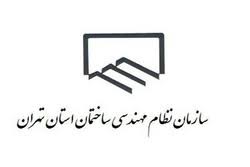 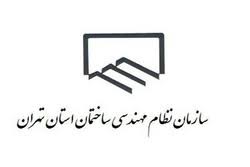 نمایشگاه آثار منتخب نما شرایط شرکت کننده :عضو حقیقی یا حقوقی سازمان نظام مهندسی سازمان نظام مهندسی استان تهران باشد .فرستنده اثر صاحب اثر شناخته شده و هرگونه مسئولیت حقوقی آن برعهده وی می باشد .توضیحات :لطفا فرم ثبت نام را پرینت گرفته و پس از تکمیل اطلاعات ، امضا و مهر ،فرم را اسکن نموده و به آدرس ایمیل دبیرخانه نمایشگاه آثار منتخب نما ارسال نمایید . ضمناً شیت ها بهمراه فرم ثبت نام تا تاریخ 15/02/1400 به واحد روابط عمومی سازمان ( سرکار خانم بهاری ) تحویل نمایید .اینجانب ............................ بامطالعه فراخوان ، کلیه قوانین و مقررات مندرج در آن را قبول کرده و درخواست ثبت نام در نمایشگاه آثار منتخب نما را دارم . امضاء ، تاریخ و مهر مدارک مورد نیاز : پلان طرح عکس پانوراما نمای طراحی شده در کنار نمای اجرا شده تکمیل فرم ارائه دیتیل با توضیحات خاص  مشخصات متقاضی :مشخصات متقاضی :مشخصات متقاضی :نام نام خانوادگی :شماره عضویت :کدملی :تلفن همراه :آدرس الکترونیکی:پایه پروانه اشتغال :فارغ التحصیل از دانشگاه :سال اجرا:نام پروژه :نام مالک پروژه:نام شرکت اجرا کننده: آدرس پروژه : آدرس پروژه : آدرس پروژه :